        ҠАРАР                                                                      РЕШЕНИЕ27 февраль  2024 й.                           № 39                       27  февраля 2024 г.Об утверждении Дополнительного соглашения к Соглашению  между органами местного самоуправления муниципального района Бакалинский район Республики Башкортостан и сельского поселения Куштиряковский сельсовет муниципального района Бакалинский район Республики Башкортостан о передаче сельскому поселению части полномочий муниципального районаВ соответствии с частью 4 статьи 15 Федерального закона от 06 октября 2003 года № 131 - ФЗ «Об общих принципах организации местного самоуправления в Российской Федерации» и руководствуясь Законом Республики Башкортостан от 18 марта 2005 года № 162-3«О местном самоуправлении в Республике Башкортостан» Совет сельского поселения Куштиряковский сельсовет муниципального района Бакалинский район Республики БашкортостанРЕШИЛ:Утвердить Дополнительное соглашение к Соглашению между органами местного самоуправления муниципального района	Бакалинский район Республики Башкортостан и сельского поселения Куштиряковский сельсовет муниципального района Бакалинский район Республики Башкортостан о передаче сельскому поселению части полномочий муниципального района от 26 декабря 2023 года № 24.Контроль за исполнением настоящего решения возложить на постоянную комиссию по бюджету, вопросам собственности, предпринимательству, налогам и инвестициям Совета сельского поселения Куштиряковский сельсовет муниципального района Бакалинский район Республики Башкортостан.Обнародовать настоящее решение в установленном порядке и разместить на официальном сайте администрации сельского поселения Куштиряковский сельсовет муниципального района Бакалинский район Республики Башкортостан http://kushtiryak.ru/Председатель Совета сельского поселения Куштиряковский сельсовет муниципального районаБакалинский район Республики Башкортостан                                               И.А.ШайдуллинПриложение №1 к решению  Совета  муниципального районаБакалинский район Республики Башкортостан от 27февраля  2024 года  № 39Дополнительное соглашение  к Соглашению  между органами местного самоуправления муниципального района Бакалинский район Республики Башкортостан и сельского поселения Куштиряковский сельсовет муниципального района Бакалинский район Республики Башкортостан о передаче сельскому поселению части полномочий муниципального районаСовет муниципального района Бакалинский район Республики Башкортостан, именуемый в дальнейшем Район,в лице председателя Совета муниципального района Бакалинский район Республики Башкортостан Киршиной Марины Анатольевны,  действующего на основании Устава, с одной стороны, и Совет сельского поселения Куштиряковский сельсовет муниципального района Бакалинский район Республики Башкортостан, именуемый в дальнейшем Поселение,в лице председателя Совета сельского поселения Куштиряковский сельсовет муниципального района Бакалинский район Республики Башкортостан Шайдуллина Ильназа Азгаровича,  действующего на основании Устава, с другой стороны, заключили настоящее Дополнительное соглашение о нижеследующем:Пункт 4.1. признать утратившим силу.Пункт 7.1. изложить в следующей редакции:«7.1. Настоящее соглашение вступает в силу после его официального опубликования (обнародования), распространяет свое действие на правоотношения, возникшие с 01 января 2024 года и действует по 31 декабря 2024 года.».3. Стороны устанавливают, что иные условия соглашения остаются неизменными и стороны подтверждают по ним свои обязательства.4. Настоящее Дополнительное соглашение составлено в двух экземплярах, по одному для каждой из сторон, которые имеют равную юридическую силу.Башҡортостан Республикаһы       Республика БашкортостанБаҡалы районы муниципаль районының    Ҡуштирәк               ауыл советы ауыл               биләмәһе Советы452663, Ҡуштирәк  ауылы,                               Йылға урамы,2/1, тел. 2-72-24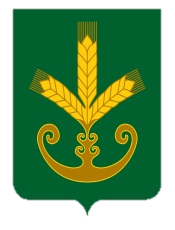         Совет сельского поселения                    Куштиряковский сельсовет          муниципального района            Бакалинский  район         452663, с.Куштиряково,          ул. Речная, 2/1, тел. 2-72-24  Реквизиты сторон:                 Сторона  1                                                   Совет муниципального района Бакалинский район Республики Башкортостан452650, Республика Башкортостан, с.Бакалы, ул.Ленина, д.91ИНН 0207005358      КПП 020701001ОГРН 1050200745011Номер казначейского счета: 03231643806070000100Отделение НБ РБ Банка России // УФК по РБ г.УфаЕКС 40102810045370000067БИК ТОФК 018073401Председатель Советамуниципального района Бакалинский район Республики Башкортостан_______________М.А. Киршинам.п.Сторона 2Совет сельского поселения Куштиряковский сельсоветмуниципального района Бакалинский районРеспублики Башкортостан452663, Республика Башкортостан, с. Куштиряково, ул. Речная д.2/1ИНН 0207001025    КПП 020701001ОГРН 1020200610957 Номер казначейского счета 03231643806074310100Отделение НБ РБ Банка России // УФК по РБ г.УфаЕКС 40102810045370000067	 БИК ТОФК 018073401Председатель Совета сельскогопоселения Куштиряковский сельсовет      муниципального района Бакалинский район Республики Башкортостан_______________ И.А.Шайдуллинм.п.